Publicado en Monterrey, Nuevo León el 04/03/2021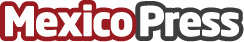 Crecimiento de remesas en México, fenómeno social y económico: Giselle ArellanoCon el incremento en el envío de remesas, México se posicionó en tercer lugar como receptor de este concepto, únicamente por debajo de China e India. Estados Unidos es el país del cual provienen el 94.6 por ciento de las remesasDatos de contacto:Brenda Cavazos8120929666Nota de prensa publicada en: https://www.mexicopress.com.mx/crecimiento-de-remesas-en-mexico-fenomeno Categorías: Internacional Finanzas Consumo http://www.mexicopress.com.mx